ЗАЯВЛЕНИЕДиректору ___________________________Директору ___________________________Директору ___________________________Директору ___________________________Директору ___________________________наименование ОУнаименование ОУнаименование ОУнаименование ОУнаименование ОУФИО директораФИО директораФИО директораФИО директораФИО директораотФИО заявителя (полностью) ФИО заявителя (полностью) ФИО заявителя (полностью) ФИО заявителя (полностью) ФИО заявителя (полностью) проживающего (ей) по адресу:проживающего (ей) по адресу:проживающего (ей) по адресу:проживающего (ей) по адресу:проживающего (ей) по адресу:городгородулицаулицадомдом, квартирател.тел.Прошу предоставлять мне информацию о текущей успеваемости моего ребенка (сына, дочери, опекаемого) (подчеркнуть) Прошу предоставлять мне информацию о текущей успеваемости моего ребенка (сына, дочери, опекаемого) (подчеркнуть) Прошу предоставлять мне информацию о текущей успеваемости моего ребенка (сына, дочери, опекаемого) (подчеркнуть) Прошу предоставлять мне информацию о текущей успеваемости моего ребенка (сына, дочери, опекаемого) (подчеркнуть) Прошу предоставлять мне информацию о текущей успеваемости моего ребенка (сына, дочери, опекаемого) (подчеркнуть) Прошу предоставлять мне информацию о текущей успеваемости моего ребенка (сына, дочери, опекаемого) (подчеркнуть) Прошу предоставлять мне информацию о текущей успеваемости моего ребенка (сына, дочери, опекаемого) (подчеркнуть) Прошу предоставлять мне информацию о текущей успеваемости моего ребенка (сына, дочери, опекаемого) (подчеркнуть) Прошу предоставлять мне информацию о текущей успеваемости моего ребенка (сына, дочери, опекаемого) (подчеркнуть) Прошу предоставлять мне информацию о текущей успеваемости моего ребенка (сына, дочери, опекаемого) (подчеркнуть) Прошу предоставлять мне информацию о текущей успеваемости моего ребенка (сына, дочери, опекаемого) (подчеркнуть) Прошу предоставлять мне информацию о текущей успеваемости моего ребенка (сына, дочери, опекаемого) (подчеркнуть) Прошу предоставлять мне информацию о текущей успеваемости моего ребенка (сына, дочери, опекаемого) (подчеркнуть) Прошу предоставлять мне информацию о текущей успеваемости моего ребенка (сына, дочери, опекаемого) (подчеркнуть) Прошу предоставлять мне информацию о текущей успеваемости моего ребенка (сына, дочери, опекаемого) (подчеркнуть) Прошу предоставлять мне информацию о текущей успеваемости моего ребенка (сына, дочери, опекаемого) (подчеркнуть) Прошу предоставлять мне информацию о текущей успеваемости моего ребенка (сына, дочери, опекаемого) (подчеркнуть) (фамилия, имя, отчество ребенка)(фамилия, имя, отчество ребенка)(фамилия, имя, отчество ребенка)(фамилия, имя, отчество ребенка)(фамилия, имя, отчество ребенка)(фамилия, имя, отчество ребенка)(фамилия, имя, отчество ребенка)(фамилия, имя, отчество ребенка)(фамилия, имя, отчество ребенка)(фамилия, имя, отчество ребенка)(фамилия, имя, отчество ребенка)(фамилия, имя, отчество ребенка)(фамилия, имя, отчество ребенка)(фамилия, имя, отчество ребенка)(фамилия, имя, отчество ребенка)(фамилия, имя, отчество ребенка)(фамилия, имя, отчество ребенка)ученика(цы) _______ класса Вашего общеобразовательного учреждения через систему электронного дневника, электронного журналаученика(цы) _______ класса Вашего общеобразовательного учреждения через систему электронного дневника, электронного журналаученика(цы) _______ класса Вашего общеобразовательного учреждения через систему электронного дневника, электронного журналаученика(цы) _______ класса Вашего общеобразовательного учреждения через систему электронного дневника, электронного журналаученика(цы) _______ класса Вашего общеобразовательного учреждения через систему электронного дневника, электронного журналаученика(цы) _______ класса Вашего общеобразовательного учреждения через систему электронного дневника, электронного журналаученика(цы) _______ класса Вашего общеобразовательного учреждения через систему электронного дневника, электронного журналаученика(цы) _______ класса Вашего общеобразовательного учреждения через систему электронного дневника, электронного журналаученика(цы) _______ класса Вашего общеобразовательного учреждения через систему электронного дневника, электронного журналаученика(цы) _______ класса Вашего общеобразовательного учреждения через систему электронного дневника, электронного журналаученика(цы) _______ класса Вашего общеобразовательного учреждения через систему электронного дневника, электронного журналаученика(цы) _______ класса Вашего общеобразовательного учреждения через систему электронного дневника, электронного журналаученика(цы) _______ класса Вашего общеобразовательного учреждения через систему электронного дневника, электронного журналаученика(цы) _______ класса Вашего общеобразовательного учреждения через систему электронного дневника, электронного журналаученика(цы) _______ класса Вашего общеобразовательного учреждения через систему электронного дневника, электронного журналаученика(цы) _______ класса Вашего общеобразовательного учреждения через систему электронного дневника, электронного журналаученика(цы) _______ класса Вашего общеобразовательного учреждения через систему электронного дневника, электронного журналаВ соответствии с Федеральным законом №152-ФЗ от 27.07.2006 года «О персональных данных» выражаю свое согласие на обработку (сбор, систематизацию, накопление, хранение, уточнение (обновление, изменение), использование, распространение (передачу) способами, не противоречащими закону, моих персональных данных и данных моего ребенка для обеспечения возможности оперативного доступа по индивидуальному логину и паролю через сеть Интернет к информации о текущей успеваемости и посещаемости своего ребенка. Настоящее согласие сохраняет силу до выбытия ребенка из муниципального общеобразовательного учреждения.В соответствии с Федеральным законом №152-ФЗ от 27.07.2006 года «О персональных данных» выражаю свое согласие на обработку (сбор, систематизацию, накопление, хранение, уточнение (обновление, изменение), использование, распространение (передачу) способами, не противоречащими закону, моих персональных данных и данных моего ребенка для обеспечения возможности оперативного доступа по индивидуальному логину и паролю через сеть Интернет к информации о текущей успеваемости и посещаемости своего ребенка. Настоящее согласие сохраняет силу до выбытия ребенка из муниципального общеобразовательного учреждения.В соответствии с Федеральным законом №152-ФЗ от 27.07.2006 года «О персональных данных» выражаю свое согласие на обработку (сбор, систематизацию, накопление, хранение, уточнение (обновление, изменение), использование, распространение (передачу) способами, не противоречащими закону, моих персональных данных и данных моего ребенка для обеспечения возможности оперативного доступа по индивидуальному логину и паролю через сеть Интернет к информации о текущей успеваемости и посещаемости своего ребенка. Настоящее согласие сохраняет силу до выбытия ребенка из муниципального общеобразовательного учреждения.В соответствии с Федеральным законом №152-ФЗ от 27.07.2006 года «О персональных данных» выражаю свое согласие на обработку (сбор, систематизацию, накопление, хранение, уточнение (обновление, изменение), использование, распространение (передачу) способами, не противоречащими закону, моих персональных данных и данных моего ребенка для обеспечения возможности оперативного доступа по индивидуальному логину и паролю через сеть Интернет к информации о текущей успеваемости и посещаемости своего ребенка. Настоящее согласие сохраняет силу до выбытия ребенка из муниципального общеобразовательного учреждения.В соответствии с Федеральным законом №152-ФЗ от 27.07.2006 года «О персональных данных» выражаю свое согласие на обработку (сбор, систематизацию, накопление, хранение, уточнение (обновление, изменение), использование, распространение (передачу) способами, не противоречащими закону, моих персональных данных и данных моего ребенка для обеспечения возможности оперативного доступа по индивидуальному логину и паролю через сеть Интернет к информации о текущей успеваемости и посещаемости своего ребенка. Настоящее согласие сохраняет силу до выбытия ребенка из муниципального общеобразовательного учреждения.В соответствии с Федеральным законом №152-ФЗ от 27.07.2006 года «О персональных данных» выражаю свое согласие на обработку (сбор, систематизацию, накопление, хранение, уточнение (обновление, изменение), использование, распространение (передачу) способами, не противоречащими закону, моих персональных данных и данных моего ребенка для обеспечения возможности оперативного доступа по индивидуальному логину и паролю через сеть Интернет к информации о текущей успеваемости и посещаемости своего ребенка. Настоящее согласие сохраняет силу до выбытия ребенка из муниципального общеобразовательного учреждения.В соответствии с Федеральным законом №152-ФЗ от 27.07.2006 года «О персональных данных» выражаю свое согласие на обработку (сбор, систематизацию, накопление, хранение, уточнение (обновление, изменение), использование, распространение (передачу) способами, не противоречащими закону, моих персональных данных и данных моего ребенка для обеспечения возможности оперативного доступа по индивидуальному логину и паролю через сеть Интернет к информации о текущей успеваемости и посещаемости своего ребенка. Настоящее согласие сохраняет силу до выбытия ребенка из муниципального общеобразовательного учреждения.В соответствии с Федеральным законом №152-ФЗ от 27.07.2006 года «О персональных данных» выражаю свое согласие на обработку (сбор, систематизацию, накопление, хранение, уточнение (обновление, изменение), использование, распространение (передачу) способами, не противоречащими закону, моих персональных данных и данных моего ребенка для обеспечения возможности оперативного доступа по индивидуальному логину и паролю через сеть Интернет к информации о текущей успеваемости и посещаемости своего ребенка. Настоящее согласие сохраняет силу до выбытия ребенка из муниципального общеобразовательного учреждения.В соответствии с Федеральным законом №152-ФЗ от 27.07.2006 года «О персональных данных» выражаю свое согласие на обработку (сбор, систематизацию, накопление, хранение, уточнение (обновление, изменение), использование, распространение (передачу) способами, не противоречащими закону, моих персональных данных и данных моего ребенка для обеспечения возможности оперативного доступа по индивидуальному логину и паролю через сеть Интернет к информации о текущей успеваемости и посещаемости своего ребенка. Настоящее согласие сохраняет силу до выбытия ребенка из муниципального общеобразовательного учреждения.В соответствии с Федеральным законом №152-ФЗ от 27.07.2006 года «О персональных данных» выражаю свое согласие на обработку (сбор, систематизацию, накопление, хранение, уточнение (обновление, изменение), использование, распространение (передачу) способами, не противоречащими закону, моих персональных данных и данных моего ребенка для обеспечения возможности оперативного доступа по индивидуальному логину и паролю через сеть Интернет к информации о текущей успеваемости и посещаемости своего ребенка. Настоящее согласие сохраняет силу до выбытия ребенка из муниципального общеобразовательного учреждения.В соответствии с Федеральным законом №152-ФЗ от 27.07.2006 года «О персональных данных» выражаю свое согласие на обработку (сбор, систематизацию, накопление, хранение, уточнение (обновление, изменение), использование, распространение (передачу) способами, не противоречащими закону, моих персональных данных и данных моего ребенка для обеспечения возможности оперативного доступа по индивидуальному логину и паролю через сеть Интернет к информации о текущей успеваемости и посещаемости своего ребенка. Настоящее согласие сохраняет силу до выбытия ребенка из муниципального общеобразовательного учреждения.В соответствии с Федеральным законом №152-ФЗ от 27.07.2006 года «О персональных данных» выражаю свое согласие на обработку (сбор, систематизацию, накопление, хранение, уточнение (обновление, изменение), использование, распространение (передачу) способами, не противоречащими закону, моих персональных данных и данных моего ребенка для обеспечения возможности оперативного доступа по индивидуальному логину и паролю через сеть Интернет к информации о текущей успеваемости и посещаемости своего ребенка. Настоящее согласие сохраняет силу до выбытия ребенка из муниципального общеобразовательного учреждения.В соответствии с Федеральным законом №152-ФЗ от 27.07.2006 года «О персональных данных» выражаю свое согласие на обработку (сбор, систематизацию, накопление, хранение, уточнение (обновление, изменение), использование, распространение (передачу) способами, не противоречащими закону, моих персональных данных и данных моего ребенка для обеспечения возможности оперативного доступа по индивидуальному логину и паролю через сеть Интернет к информации о текущей успеваемости и посещаемости своего ребенка. Настоящее согласие сохраняет силу до выбытия ребенка из муниципального общеобразовательного учреждения.В соответствии с Федеральным законом №152-ФЗ от 27.07.2006 года «О персональных данных» выражаю свое согласие на обработку (сбор, систематизацию, накопление, хранение, уточнение (обновление, изменение), использование, распространение (передачу) способами, не противоречащими закону, моих персональных данных и данных моего ребенка для обеспечения возможности оперативного доступа по индивидуальному логину и паролю через сеть Интернет к информации о текущей успеваемости и посещаемости своего ребенка. Настоящее согласие сохраняет силу до выбытия ребенка из муниципального общеобразовательного учреждения.В соответствии с Федеральным законом №152-ФЗ от 27.07.2006 года «О персональных данных» выражаю свое согласие на обработку (сбор, систематизацию, накопление, хранение, уточнение (обновление, изменение), использование, распространение (передачу) способами, не противоречащими закону, моих персональных данных и данных моего ребенка для обеспечения возможности оперативного доступа по индивидуальному логину и паролю через сеть Интернет к информации о текущей успеваемости и посещаемости своего ребенка. Настоящее согласие сохраняет силу до выбытия ребенка из муниципального общеобразовательного учреждения.В соответствии с Федеральным законом №152-ФЗ от 27.07.2006 года «О персональных данных» выражаю свое согласие на обработку (сбор, систематизацию, накопление, хранение, уточнение (обновление, изменение), использование, распространение (передачу) способами, не противоречащими закону, моих персональных данных и данных моего ребенка для обеспечения возможности оперативного доступа по индивидуальному логину и паролю через сеть Интернет к информации о текущей успеваемости и посещаемости своего ребенка. Настоящее согласие сохраняет силу до выбытия ребенка из муниципального общеобразовательного учреждения.В соответствии с Федеральным законом №152-ФЗ от 27.07.2006 года «О персональных данных» выражаю свое согласие на обработку (сбор, систематизацию, накопление, хранение, уточнение (обновление, изменение), использование, распространение (передачу) способами, не противоречащими закону, моих персональных данных и данных моего ребенка для обеспечения возможности оперативного доступа по индивидуальному логину и паролю через сеть Интернет к информации о текущей успеваемости и посещаемости своего ребенка. Настоящее согласие сохраняет силу до выбытия ребенка из муниципального общеобразовательного учреждения.Прошу сообщить мне индивидуальные логин и пароль доступа в информационную систему электронного дневника в следующей форме:Прошу сообщить мне индивидуальные логин и пароль доступа в информационную систему электронного дневника в следующей форме:Прошу сообщить мне индивидуальные логин и пароль доступа в информационную систему электронного дневника в следующей форме:Прошу сообщить мне индивидуальные логин и пароль доступа в информационную систему электронного дневника в следующей форме:Прошу сообщить мне индивидуальные логин и пароль доступа в информационную систему электронного дневника в следующей форме:Прошу сообщить мне индивидуальные логин и пароль доступа в информационную систему электронного дневника в следующей форме:Прошу сообщить мне индивидуальные логин и пароль доступа в информационную систему электронного дневника в следующей форме:Прошу сообщить мне индивидуальные логин и пароль доступа в информационную систему электронного дневника в следующей форме:Прошу сообщить мне индивидуальные логин и пароль доступа в информационную систему электронного дневника в следующей форме:Прошу сообщить мне индивидуальные логин и пароль доступа в информационную систему электронного дневника в следующей форме:Прошу сообщить мне индивидуальные логин и пароль доступа в информационную систему электронного дневника в следующей форме:Прошу сообщить мне индивидуальные логин и пароль доступа в информационную систему электронного дневника в следующей форме:Прошу сообщить мне индивидуальные логин и пароль доступа в информационную систему электронного дневника в следующей форме:Прошу сообщить мне индивидуальные логин и пароль доступа в информационную систему электронного дневника в следующей форме:Прошу сообщить мне индивидуальные логин и пароль доступа в информационную систему электронного дневника в следующей форме:Прошу сообщить мне индивидуальные логин и пароль доступа в информационную систему электронного дневника в следующей форме:Прошу сообщить мне индивидуальные логин и пароль доступа в информационную систему электронного дневника в следующей форме:при личном обращениипри личном обращениипри личном обращениипри личном обращениипри личном обращениипри личном обращениипри личном обращениипри личном обращениипри личном обращениипри личном обращениипри личном обращениипри личном обращениипри личном обращениипри личном обращениипри личном обращениипри личном обращениипо телефону,  номер:по телефону,  номер:по телефону,  номер:по телефону,  номер:по телефону,  номер:по телефону,  номер:по телефону,  номер: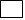 электронной почтой по адресу:электронной почтой по адресу:электронной почтой по адресу:электронной почтой по адресу:электронной почтой по адресу:электронной почтой по адресу:электронной почтой по адресу:электронной почтой по адресу:«»20г.г.//подпись заявителяподпись заявителяподпись заявителярасшифровка подписиРегистрационный номер заявленияДата регистрации: